Activity Organizer:		- AFP – section du QuébecTitle of Activity:		- Sessions d’éducationNames of Presenter(s):	- VariésDates and Location:	- Voir ci-dessousDate: 12 février 2020Session 1: 12:00– 13:00 (1.0 pts) - Transformer la philanthropie : la collaboration et non la concurrence ! avec K.Goldthorp et C.RoweDate: 29 mai 2020Session 1: 12:30 – 13:30 (1.0 pts) - Webinaire Survivre à la COVID-19 et se surpasser par M. CohenDate: 20 Août 2020Session 1: 12:00 pm – 1:15 pm (1.0 pts) - Conseils et bonnes pratiques pour assurer le succès de vos événements virtuels (panel)Date: 10 Septembre, 202012:00 pm – 1:15 pm (1.0 pts) - La philanthropie, un levier pour bâtir une société inclusive (panel)Date: Septembre, 2020Session 1: dates variées (16 pts) - Cours ABC de la collecte de fondsDate: October 21, 202012:00 pm – 1:00 pm (1.0 pts) - Publipostage et télémarketing par S.LévesqueDate: 13 novembre 202012:00 pm – 1:00 pm (1.0 pts) - Panel – Poursuivre ensemble nos missions – l’impact de la COVID-19 (panel)Date: 16 novembre 202010:00 pm – 11:00 pm (1.0 pts) - Conférence – La famille Gendron et le Groupe AGFDate: 27 novembre, 202012:00 pm – 1:30 pm (1.5 pts) - Money Mindset par Jenny MitchellTotal number of points attained: _________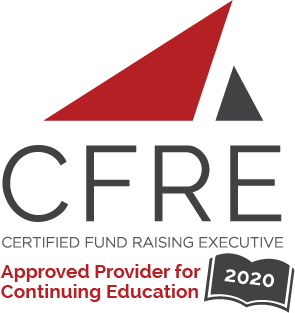 